АДМИНИСТРАЦИЯ ИЗОБИЛЬНЕНСКОГО СЕЛЬСКОГО ПОСЕЛЕНИЯНИЖНЕГОРСКОГО РАЙОНАРЕСПУБЛИКИ КРЫМПОСТАНОВЛЕНИЕ11.07.2017 г.                                    с.Изобильное                                      № 68О присвоении адреса земельному участку расположенному в границах муниципального образования Изобильненское сельское поселение Нижнегорского района Республики Крым»        В соответствии с Федеральным законом от 27.07.2010 № 210 – ФЗ «Об организации предоставления государственных и муниципальных услуг», Федеральным законом от 06.10.2003 № 131-ФЗ « Об общих принципах организации местного самоуправления в Российской Федерации, законом Республики Крым от 31.07.2014 г.№ 38 – ЗРК « Об особенностях урегулирования имущественных и земельных отношений на территории Республики Крым», Постановлением администрации от 08.04.2015 №23            « Присвоение (уточнение), изменения и аннулирования адресов объектам недвижимого имущества на территории МО Изобильненское сельское поселение, Уставом муниципального образования Изобильненское сельское поселение Нижнегорского района Республики Крым, связи с внесением уточненных данных по присвоению почтового адреса земельному участку и личного заявления гр.Кишфетдинова Э.А. администрация Изобильненского сельского совета                                         ПОСТАНОВЛЯЕТ:1.В связи прошедшей пере нумерацией домов (решение № 10 от 19.04.2001г. «Об упорядочении нумерации домов на территории Изобильненского сельского совета» считать адрес земельного участка площадью 0,25 га. по ул.Салгирная,6 в решении №10 от 24.06.1997 «О приватизации земельных участков граждан» - утратившим силу ( основание решение №5 16 –й сессии Изобильненского селськго совета от 18.08.2015 г. «О вопросах правопреемства») .2. Присвоить почтовый адрес земельному участку для строительства и обслуживанию жилого дома, хозяйственных строений и сооружений (приусадебный участок) площадью 0,25 га., кадастровый номер 90:08:090101:1439, принадлежащий гр.Кишфетдинову Э.А. на основании решения № 10 от 24.06.1997 года « О приватизации земельных участков граждан» ( передача в частную собственность земельных участков согласно ст.6, 67 Земельного кодекса Украины от 13.03.1992 »:Республика Крым, Нижнегорский район, с.Изобильное ул.Салгирная,1а.Председатель Изобильненского сельского совета-                                                               глава администрации сельского поселения                                      Л.Г.Назарова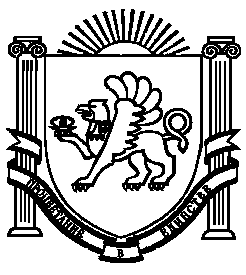 